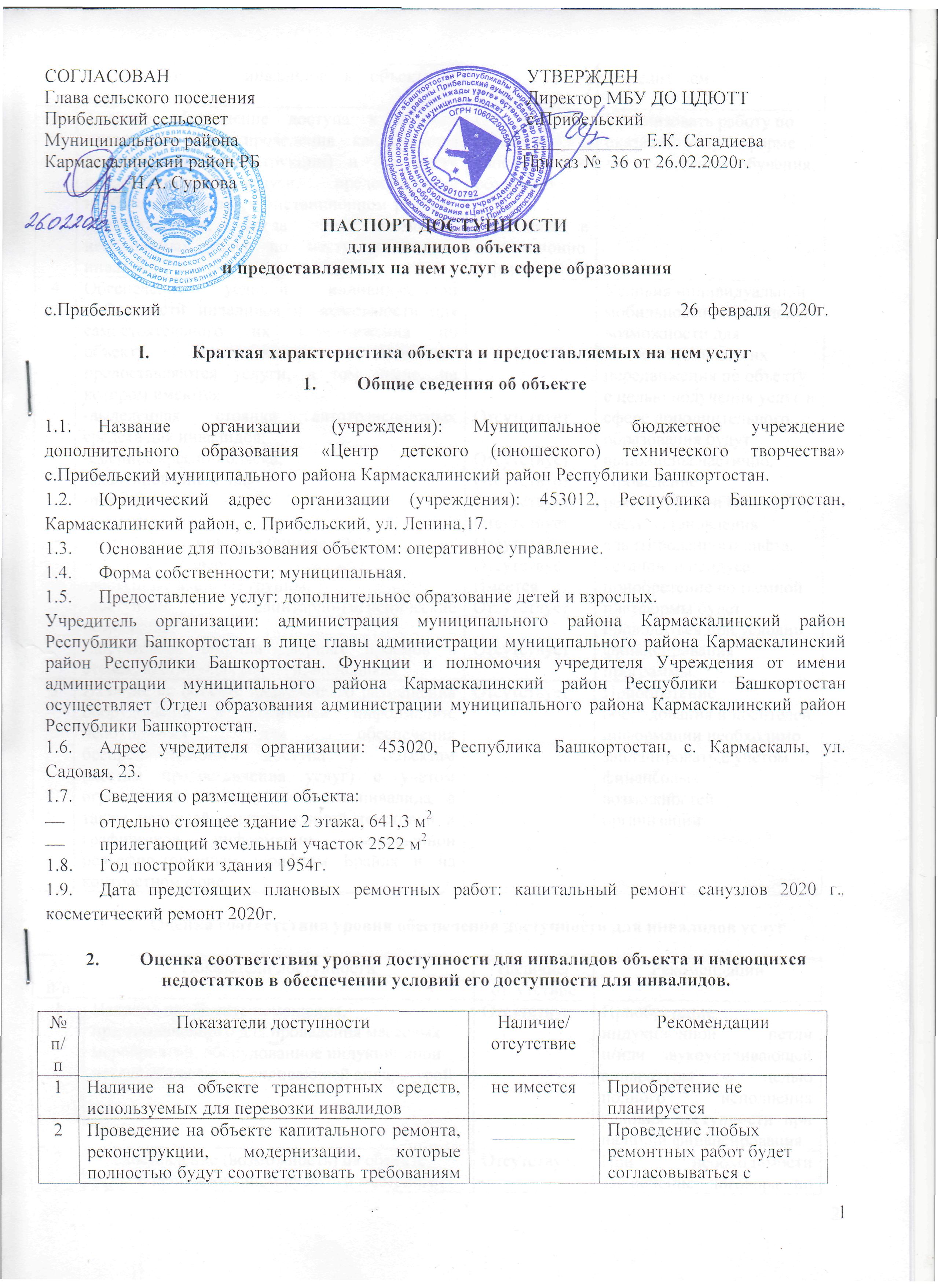 Оценка соответствия уровня обеспечения доступности для инвалидов услугУправленческое решение4.7 Проведение ремонтных работ на объекте будут осуществляться с учетом требований – Постановления Правительства Российской Федерации от 26 декабря 2014 г. № 1521 «Об утверждении перечня национальных стандартов и сводов правил (частей таких стандартов и сводов правил), в результате применения которых на обязательной основе обеспечивается соблюдение требований Федерального закона «Технический регламент о безопасности зданий и сооружений» и приказа Министерства регионального развития Российской Федерации от 27 декабря 2011 г. № 605 «Об утверждении свода правил «СНиП 35-01-2001 «Доступность зданий и сооружений для маломобильных групп населения» (СП 59.13330.2012)».4.8 Период проведения работ: до 2030 года 4.9 Ожидаемый результат: доступность объекта маломобильным группам населения.4.10 Информация (паспорт доступности) размещена на сайте МБУ ДО ЦДЮТТ с.Прибельский.5. Особые отметкиПаспорт сформирован на основании акта обследования объекта от 25 февраля 2020 года Комиссией, состав которой утвержден приказом МБУ ДО ЦДЮТТ с.Прибельский №35 от 25 февраля 2020 года (акт прилагается).МБУ ДО ЦДЮТТ с.Прибельский оставляет за собой право вносить изменения и дополнения в Паспорт доступности объекта и предоставляемых на нем услуг с учетом финансирования и потребности в предоставлении услуг на качественно новом уровне с учетом изменения федерального и регионального законодательства.ПриложениеАКТ ОБСЛЕДОВАНИЯобъекта социальной инфраструктуры К ПАСПОРТУ ДОСТУПНОСТИ № 11. Общие сведения об объекте1.1. Название организации (учреждения): Муниципальное бюджетное учреждение дополнительного образования «Центр детского (юношеского) технического творчества» с.Прибельский муниципального района Кармаскалинский район Республики Башкортостан.1.2. Юридический адрес организации (учреждения): 453012, Республика Башкортостан, Кармаскалинский район, с. Прибельский, ул. Ленина,17.1.3. Сведения о размещении объекта:отдельно стоящее здание 2 этажа, 641,3 м2прилегающий земельный участок 2522 м21.4. Год постройки здания 1954 год1.5. Дата предстоящих плановых ремонтных работ: Дата предстоящих плановых ремонтных работ: капитальный ремонт санузлов 2020 г., косметический ремонт 2020г.1.6. Название организации (учреждения), (полное юридическое наименование – согласно Уставу, краткое наименование) Муниципальное бюджетное учреждение дополнительного образования «Центр детского (юношеского) технического творчества» с.Прибельский муниципального района Кармаскалинский район Республики Башкортостан (МБУ ДО ЦДЮТТ с.Прибельский)2. Характеристика деятельности организации на объектеДополнительная информация __________________________________________3. Состояние доступности объекта3.1 Путь следования к объекту пассажирским транспортом -наличие адаптированного пассажирского транспорта к объекту: общественный транспорт не предусмотрен3.2 Путь к объекту от ближайшей остановки пассажирского транспорта:3.2.1 расстояние до объекта от остановки транспорта 3.2.2 время движения (пешком) 3.2.3 наличие выделенного от проезжей части пешеходного пути (да, нет), да3.2.4 Перекрестки: нерегулируемые; регулируемые, со звуковой сигнализацией, таймером3.2.5 Информация на пути следования к объекту: акустическая, тактильная, визуальная; 3.2.6 Перепады высоты на пути: есть, нет Их обустройство для инвалидов на коляске: нет 3.3 Организация доступности объекта для инвалидов – форма обслуживания* - указывается один из вариантов: 3.4 Состояние доступности основных структурно-функциональных зон** Указывается: ДП-В - доступно полностью всем;  ДП-И (К, О, С, Г, У) – доступно полностью избирательно (указать категории инвалидов); ДЧ-В - доступно частично всем; ДЧ-И (К, О, С, Г, У) – доступно частично избирательно (указать категории инвалидов); ДУ - доступно условно, ВНД - недоступно3.5. ИТОГОВОЕ ЗАКЛЮЧЕНИЕ о состоянии доступности ОСИ: доступно частично, избирательно (О,С,Г,У).4. Управленческое решение4.1. Рекомендации по адаптации основных структурных элементов объекта:4.2. Период проведения работ 2022г в рамках исполнения при выделении денежных средств4.3 Ожидаемый результат (по состоянию доступности) после выполнения работ по адаптации повышение доступности образовательных услуг для детей-инвалидовОценка результата исполнения программы, плана (по состоянию доступности) ____________________________________________________________________________4.4. Для принятия решения требуется, не требуется (нужное подчеркнуть):4.4.1. согласование на Комиссии _____________________________________(наименование Комиссии по координации деятельности в сфере обеспечения доступной среды жизнедеятельности для инвалидов и других МГН)4.4.2. согласование работ с надзорными органами (в сфере проектирования и строительства, архитектуры, охраны памятников, другое - указать)_____________________________________не заполняем__________________________________4.4.3. техническая экспертиза; разработка проектно-сметной документации; нет4.4.4. согласование с вышестоящей организацией  (собственником объекта);нет4.4.5. согласование с общественными организациями инвалидов нет;4.4.6. другое нетКомиссия по организации обследования и паспортизации объектов и предоставляемых услуг МБУ ДО ЦДЮТТ с.Прибельскийдоступности для инвалидов к объекту и услугамУчредителем3Текущее обеспечение доступа к объекту инвалидов  (до проведения капитального ремонта или реконструкции) и  к месту предоставления услуги, предоставление необходимых услуг в дистанционном режиме, предоставление, когда это возможно, необходимых услуг по месту жительства инвалидаОУ не организует работу по   обучению детей-инвалидов в дистанционной формеОрганизовать работу по оказанию услуг в форме дистанционного обучения, 4Обеспечение условий индивидуальной мобильности инвалидов и возможности для самостоятельного их передвижения по объекту, на котором инвалидам предоставляются услуги, в том числе, на котором имеются:-выделенная стоянка автотранспортных       средств для инвалидов;-сменное кресло-коляска;-адаптированный лифт;-поручни;-пандус;-подъемная платформа (аппарель);-раздвижные двери;-доступные входные группы;-доступные санитарно-гигиенические помещения;-достаточная ширина дверных проемов в стенах, лестничных маршей, площадках ОтсутствуетОтсутствуетОтсутствуетОтсутствуетОтсутствуетОтсутствуетОтсутствуетИмеетсяОтсутствуетОтсутствуетУсловия индивидуальной мобильности инвалидов и возможности для самостоятельного их передвижения по объекту с целью получения услуг в сфере дополнительного образования будут выполнены частично. Проведение реконструкции объекта  в части установления адаптированного лифта, установки пандуса, приобретение подъемной платформы будет проводиться при условии финансирования программы5Наличие на объекте надлежащего размещения оборудования и носителей информации, необходимых для обеспечения беспрепятственного доступа к объектам (местам предоставления услуг) с учетом ограничений жизнедеятельности инвалида, а также надписей, знаков и иной текстовой и графической информации, выполненной рельефно-точечным шрифтом Брайля и на контрастном фонеОтсутствуетПриобретение оборудования и носителей информации необходимо запланировать с учетом  финансовых возможностей организации№п/пПоказатели доступностиНаличие/отсутствие Рекомендации 1Наличие на объекте помещения, предназначенного для проведения массовых мероприятий, оборудованное индукционной петлей и/или звукоусиливающей аппаратуройОтсутствуетПриобретение индукционной петли и/или звукоусиливающей аппаратуры с целью полного исполнения условия доступности при наличии финансирования2Предоставление (возможность) на объекте услуг с использованием русского жестового языка, допуском сурдопереводчика и тифлосурдопереводчикаОтсутствуетПри необходимости заключение договора по предоставлению услуг  сурдопереводчика и тифлосурдопереводчика3Численность  работников, предоставляющих услуги в сфере образования, прошедших инструктирование или обучение для работы с инвалидами по вопросам, связанным с обеспечением доступности для инвалидов объекта  и услуг в соответствии с законодательством РФ и законодательством субъекта РФ0Проведение инструктирования 100% сотрудников в течение учебного года.4Наличие на объекте услуг в сфере образования, предоставляемых инвалидам с сопровождением ассистента-помощникаОтсутствуетВведение новой штатной единицы не запланировано, организация помощи инвалидам будет включена в должностные регламенты и инструкции сотрудников5Наличие на объекте услуг в сфере образования, предоставляемых инвалидам с сопровождением тьютораОтсутствуетВведение новой штатной единицы не заплани-ровано, организация помощи инвалидам будет включена в должностные регламенты и инструкции сотрудников6Численность  педагогических работников, имеющих образование и (или) квалификацию, позволяющие осуществлять обучение по адаптированным основным общеобразовательным программам (для образовательных организаций и общеобразовательных организаций)4Продолжить повышение квалификации педработников7Численность детей-инвалидов в возрасте от 5 до 18 лет, получающих дополнительное образование.0При необходимости (наличии детей-инвалидов) создать условия для получения качественного дополнительного образования8Официальный сайт объекта адаптирован для лиц с нарушением зрения (слабовидящих).Имеется Адаптация сайта ОУ для лиц с нарушением зрения (слабовидящих) проведена в 2016г.№ п \пОбъемы и виды работ, необходимых для приве-дения объекта и порядка предоставления на нем услуг доступности для инвалидов в соответ-ствие с требованиями законодательства РФЗапланированные сроки выполнения 1.Территория, прилегающая к зданиюТерритория, прилегающая к зданию1.1.выделение стоянки автотранспортных средств для инвалидов (по согласованию с ГИБДД)2021 г.1.2.установка знаков, указателей об объекте2021 г.2.Доступные входные группы и возможность свободного передвижения инвалидов по объекту к месту получения услугДоступные входные группы и возможность свободного передвижения инвалидов по объекту к месту получения услуг2.1.Разработка проектно-сметной документации и проведение ремонтных работ по обеспечению условия доступности объекта для инвалидов:до 2030 г.2.2Приобретение табличек с указателями выходов, поворотов, лестниц2021-2028 г.2.3Организация места для размещения собаки-проводника2030 г.2.4Приобретение специальных ограждений и тактильных направляющих для лиц с нарушениями зрения, табличек с указателями выходов, поворотов, лестниц2021-2028 г.2.5Приобретение индукционной петли и/или звукоусиливающей аппаратуры2025-2028 г.2.6Закупка кресла-коляски2029 г.2.7Переоборудование санитарно-гигиенического помещения на 1 этаже здания (с установкой перил, санузла на высоте 50 см., установкой кнопки экстренного вызова)до 2030г.3Наличие на объекте надлежащего размещения оборудования и носителей информации для лиц с нарушениями слуха и зренияНаличие на объекте надлежащего размещения оборудования и носителей информации для лиц с нарушениями слуха и зрения3.1Приобретение надписей, знаков и иной текстовой и графической информации) 2028 г.4Предоставление услугПредоставление услуг4.1Предоставление инвалидам по слуху, при необходимости, услуги с использованием русского жестового языка и организацией допуска на объект  сурдопереводчика и тифлосурдопереводчикаДоговоры об услугах сурдопереводчика и тифлосурдопереводчика4.2Предоставление на объекте услуг в сфере образования, предоставляемых инвалидам с сопровождением ассистента-помощникаПриказы по учреждению о назначении ответственных 4.3Проведение инструктирования (или обучения) сотрудников по вопросам, связанным с обеспечением доступности для инвалидов объекта и услугЗапланировано  инструктирование 100% сотрудников в 4 квартале 2020г.4.4Внесение дополнений в должностные регламенты (инструкции) сотрудников по предоставлению услуг инвалидам и оказанию им при этом необходимой помощи, а также в административные регламенты предоставления государственных услугПриказ «О внесении дополнений в должностные инструкции сотрудников» при необходимости4.5Адаптация сайта ОУ для лиц с нарушением зрения (слабовидящих)  постоянно4.6Формы предоставления услуг на объекте: в ходе личного приема граждан, электронного взаимодействия, консультирования по телефону Продолжить данную работу до 2030 г.25 февраля 2020г.№№п/пКатегория инвалидов(вид нарушения)Вариант организации доступности объекта(формы обслуживания)*1.Все категории инвалидов и МГНв том числе инвалиды:2передвигающиеся на креслах-колясках«ВНД»3с нарушениями опорно-двигательного аппарата«ВНД»4с нарушениями зрения«ВНД»5с нарушениями слуха«ВНД»6с нарушениями умственного развития«ВНД»«А» Доступность всех зон и помещений - универсальная «Б» Доступны специально выделенные участки и помещения «ДУ» Доступность условная: дополнительная помощь сотрудника, услуги на дому, дистанционно «ВНД» Не организована доступность№№п/пОсновные структурно-функциональные зоныСостояние доступности, в том числе для основных категорий инвалидов**ПриложениеПриложение№№п/пОсновные структурно-функциональные зоныСостояние доступности, в том числе для основных категорий инвалидов**№ на плане№ фото1Территория, прилегающая к зданию (участок)ДЧ-В2Вход (входы) в зданиеДЧ-В3Путь (пути) движения внутри здания (в т.ч. пути эвакуации)ДЧ-В4Зона целевого назначения здания (целевого посещения объекта)ВНД5Санитарно-гигиенические помещенияДЧ-В6Система информации и связи (на всех зонах)ВНД7Пути движения к объекту (от остановки транспорта)ДП-ВГ Инвалиды с нарушениями слуха К Инвалиды, передвигающиеся на креслах-колясках О (ОДА) Инвалиды с нарушениями опорно-двигательного аппарата С Инвалиды с нарушениями зрения У Инвалиды с нарушениями умственного развития№№п \пОсновные структурно-функциональные зоны объектаРекомендации по адаптации объекта (вид работы)*1Территория, прилегающая к зданию (участок)индивидуальное решение с ТСР2Вход (входы) в зданиеиндивидуальное решение с ТСР3Путь (пути) движения внутри здания (в т.ч. пути эвакуации)индивидуальное решение с ТСР4Зона целевого назначения здания (целевого посещения объекта)индивидуальное решение с ТСР5Санитарно-гигиенические помещенияиндивидуальное решение с ТСР6Система информации на объекте (на всех зонах)индивидуальное решение с ТСР7Пути движения к объекту (от остановки транспорта)индивидуальное решение с ТСР8.Все зоны и участкииндивидуальное решение с ТСР№ п/пФИОДолжностьПодпись1.Председатель комиссии Сагадиева Елена КасымовнаДиректор2.Члены комиссииГимаева Рашида ХамзаевнаПедагог дополнительного образования3.Члены комиссииДавляева Ольга АлександровнаПедагог дополнительного образования4.Члены комиссииРахимова Айгуль ФанзилевнаПедагог дополнительного образования